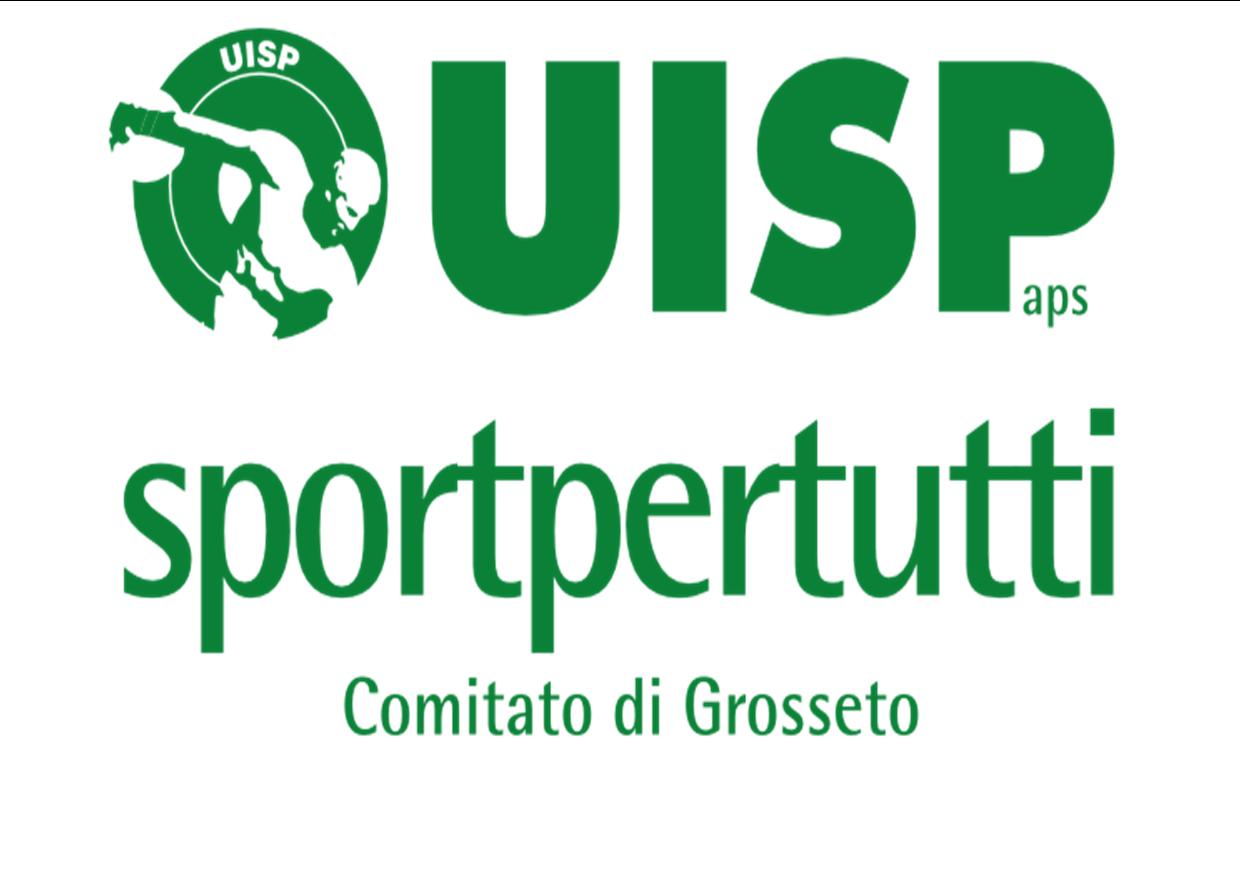 CONSENSO AL TRATTAMENTO DEI DATI PERSONALI DEI MINORIModulo di consenso al trattamento e alla tutela dei dati personali e sensibiliIl sottoscritto: Sig./ragenitore dell bambino/bambinadocumento	n°acquisite le informazioni fornite dal titolare del trattamento ai sensi dell’art. 13 del D. Lgs. 196/200, dichiarando di essere nel pieno possesso dei diritti di esercizio della potestà genitoriale/tutoria nei confronti del minore, autorizzano la raccolta e il trattamento dei dati necessari per la partecipazione al Concorso Letterario “ L’Amore Vince Sempre . Organizzato dalla UISP Comitato di Grosseto e consentire la partecipazione al concorso, e l’utilizzo di tutto il materiale, fonografico, video, fotografico e quanto altro di competenza della Organizzazione del Concorso.Oggetto: Informativa ai sensi dell’art. 13 del D. Lg. 196/2003 e dell’articolo 13 del Regolamento UE n. 2016/679 (in seguito GDPR) Ai sensi dell’art. 13 del D.Lg. 196/2003 (di seguito Codice Privacy) e dell’articolo 13 Regolamento UE n. 2016/679 (di seguito “GDPR 2016/679”), recante disposizioni a tutela delle persone e di altri soggetti rispetto al trattamento dei dati personali, la Uisp La informa che i dati personali da Lei forniti formeranno oggetto di trattamento nel rispetto della normativa sopra richiamata e degli obblighi di riservatezza da parte del soggetto che li tratta.Titolare del trattamentoIl Titolare del trattamento è Uisp Com.to Terr.le Grosseto nella persona del legale rappresentante pro tempore, contattabile all’indirizzo mail: grosseto@uisp.it   e  domiciliato per la carica in Grosseto Cap 58100 , Viale Europa 161Responsabile della protezione dei dati (DPO)Nella nostra associazione/società sportiva dilettantistica non è stata ritenuto necessaria la nomina di un Responsabile della protezione dei dati.Finalità del trattamentoI dati personali da Lei forniti, in virtù del consenso da lei accordato, saranno utilizzati per la gestione del rapporto associativo, per il tesseramento 2020 e per l’organizzazione delle attività associative, oltre a quelli necessari per gli adempimenti previsti per legge, incluse le opportune comunicazioni alle Pubbliche Amministrazioni, alle Federazioni Sportive ed in generale a tutte le parti necessarie allo svolgimento delle finalità dell’associazione sportiva dilettantistica.  Il conferimento di tali dati è obbligatorio per il raggiungimento delle finalità dello statuto dell’Associazione ed è indispensabile per l’accoglimento della sua domanda di ammissione a socio e per il tesseramento alla Uisp (e agli eventuali altri Enti e federazioni a cui l’asd è affiliata): l’eventuale rifiuto a fornirli comporta l’impossibilità di accogliere la domanda di iscrizione e/o tesseramento, non essendo in tale ipotesi possibile instaurare l’indicato rapporto associativo e/o di tesseramento presso gli utenti cui l’Associazione è affiliata.Modalità di trattamento e conservazione il trattamento sarà svolto in forma automatizzata e/o manuale, nel rispetto di quanto previsto dal Regolamento europeo in materia di misure di sicurezza, ad opera di soggetti appositamente incaricati sia interni che (se nominati) esterni e in ottemperanza a quanto previsto dagli art. 29 GDPR 2016/ 679.Le segnaliamo che i suoi dati verranno trattati nel rispetto dei principi di liceità, limitazione delle finalità della nostra associazione/società e in modo adeguato, pertinente e limitato a quanto necessario al perseguimento delle nostre finalità; in ogni caso solo previo il Suo consenso libero ed esplicito espresso in calce alla presente informativa. I Suoi dati personali saranno conservati per il periodo di tempo necessario per il conseguimento delle finalità per le quali sono raccolti e trattati, nel nostro caso per dieci anni. La conservazione si rende necessaria per poter dimostrare la corretta gestione del rapporto associativo nel rispetto dell’ordinamento sportivo e della normativa fiscale.Ambito di comunicazione e diffusioneInformiamo inoltre che i dati raccolti, con suo espresso consenso, saranno comunicati alla _______________ (ed agli eventuali altri Enti e Federazioni a cui l’associazione/società sportiva fosse affiliata), al _____________, all’Istituto assicurativo, alle Pubbliche Amministrazioni nell’esercizio delle funzioni di legge ovvero alla rendicontazione di servizi convenzionati o finanziati. L’anagrafica degli atleti che partecipano a manifestazioni sportive competitive/agonistiche, potrà anche essere diffusa attraverso gli organi di stampa e gli strumenti di comunicazione dell’associazione/società sportiva dilettantistica nonché dell’Ente o degli Enti affilianti. La informiamo che i Suoi dati potranno essere oggetto di comunicazioni necessarie che possono comportare il trasferimento degli stessi ad enti pubblici, a consulenti o ad altri soggetti per l’adempimento degli obblighi di legge.Trasferimento dei dati personaliI suoi dati non saranno trasferiti né in Stati membri dell’Unione Europea né in Paesi terzi non appartenenti all’Unione Europea.Categorie particolari di dati personaliAi sensi degli articoli 26 e 27 del D.lgs. 196/2003 e degli articoli 9 e 10 del Regolamento UE n. 2016/679, Lei potrebbe conferire, all’associazione/società sportiva dilettantistica dati qualificabili come “categorie particolari di dati personali” vale a dire i “dati idonei a rivelare l’origine razziale ed etnica, le convinzioni religiose, filosofiche o di altro genere, le opinioni politiche, l’adesione a partiti, sindacali, associazioni od organizzazioni a carattere religioso, filosofico, politico o sindacale, nonché i dati personali idonei a rivelare lo stato di salute e la vita sessuale”.Tali categorie di dati potranno essere trattate dall’associazione/società solo previo Suo libero ed esplicito consenso, manifestato in forma scritta in calce alla presente informativa.Esistenza di un processo decisionale automatizzato, compresa la profilazioneL’associazione/società sportiva dilettantistica non adotta alcun processo decisionale automatizzato, compresa la profilazione, di cui all’articolo 22, paragrafi 1 e 4, del Regolamento UE n. 679/2016. Se in futuro l’associazione/società sportiva dovesse adottare tale tipo di trattamento, lo farà solo previo ottenimento del suo espresso e libero consenso.Diritti dell’interessato In ogni momento, Lei potrà esercitare, ai sensi dell’art. 7 del D.lgs. 196/2003 e degli articoli dal 15 al 22 del Regolamento UE n. 2016/679, il diritto di:a)	chiedere la conferma dell’esistenza o meno di propri dati personali;b)  ottenere le indicazioni circa le finalità del trattamento, le categorie dei dati personali, i destinatari o le categorie di destinatari a cui i dati personali sono stati o saranno comunicati e, quando possibile, il periodo di conservazione;c) 	ottenere la rettifica e la cancellazione dei dati;d)	ottenere la limitazione del trattamento;e)   ottenere la portabilità dei dati, ossia riceverli da un titolare del trattamento, in un formato strutturato, di uso comune e leggibile da dispositivo automatico, e trasmetterli ad un altro titolare del trattamento senza impedimenti;f)   opporsi al trattamento in qualsiasi momento ed anche nel caso di trattamento per finalità di marketing diretto;g)   opporsi ad un processo decisionale automatizzato relativo alle persone ﬁsiche, compresa la profilazione.h)  chiedere al titolare del trattamento l’accesso ai dati personali e la rettifica o la cancellazione degli stessi o la limitazione del trattamento che lo riguardano o di opporsi al loro trattamento, oltre al diritto alla portabilità dei dati;       i)   revocare il consenso in qualsiasi momento senza pregiudicare la liceità del trattamento basata sul consenso prestato prima della revoca;       j)    proporre reclamo a un’autorità di controllo.Può esercitare i Suoi diritti con richiesta scritta inviata aUISP, all'indirizzo postale della sede legale o all’indirizzo mail: grosseto@uisp.it  Io sottoscritto/a ________________________________dichiaro di aver ricevuto l’informativa che precede.Data _______________________		Firma _____________________________________________Io sottoscritto/a ________________________________alla luce dell’informativa ricevuta ◻︎esprimo il consenso ◻︎NON esprimo il consenso al trattamento dei i dati personali di mio figlio /figlia  inclusi quelli considerati come categorie particolari di dati.◻︎esprimo il consenso ◻︎ NON esprimo il consenso alla comunicazione dei dati personali  di mio figlio / figlia a enti pubblici e società di natura privata per le finalità indicate nell’informativa.◻︎esprimo il consenso ◻︎ NON esprimo il consenso al trattamento delle categorie particolari dei dati personali di mio figlio / figlia così come indicati nell’informativa che precede.Data _______________________		Firma _____________________________________________Io sottoscritto/a ____________________________________________ autorizzo altresì espressamente la ripresa e l’eventuale pubblicazione delle proprie immagini che verranno effettuate in occasione dello svolgimento dell’attività corsale o in stage, gare, dimostrazioni, esami ed altre manifestazioni, limitatamente all’uso per scopi didattici e pubblicitari e vietando ogni uso diverso o in contesti che arrechino pregiudizio alla dignità ed al decoro. Acconsento inoltre al trattamento ed alla pubblicazione per soli fini istituzionali di fotografie, video e/o immagini del sottoscritto/del minore sul sito web e periodico dell’associazione e nelle bacheche web e quelle affisse nei locali della medesima.Data _______________________		Firma __________________________________________________________